Content of the Market ConsultationSolactive AG has decided to conduct a Market Consultation with regard to changing the Index Methodology of the following  Indices (the ‘Indices’): Rationale for the Market ConsultationThe Indices aim to track the performance of a basket of stocks of companies that are actively engaged in the international clean energy industry. In order to refine the strategy of the Indices, Solactive propose to make following changes to the methodology.   Increase in the number  of Tenders required for selection,Exclusion of funds from the selection processAdjustment to the required thresholds for the Cumulative Capacity of companies to avoid unnecessary and excess turnover,Include a dynamic weighting mechanism that takes into account factors like Assets under Management in the product(s) tracking the Indices, maximum participation, turnover and maximum ownership per company to ensure tradability, reduction of tracking difference of the product(s) tracking the Indices,Switch to ESG Exclusions Index of Solactive for stringent, reliable and comprehensive ESG filters.A more detailed overview of the proposed changes is provided below in section “Proposed Changes to the Index Guideline”.Proposed Changes to the Index GuidelineThe following Methodology changes are proposed in the following points of the Index Guideline (ordered in accordance with the numbering of the affected sections):2.2. SELECTION OF THE INDEX COMPONENTSFrom:[…]2. Any company listed on the Future Protection List (the “FWPL”) produced by Legal & GeneralInvestment Management (“LGIM”) are then excluded. The FWPL is reconstituted by LGIM on asemi-annual basis and the methodology by reference to which the FWPL is constructed ispublished on Future World Protection List Methodology. The most recently published FWPLthat is available on a respective SELECTION DAY is used.3. The securities that are eligible for inclusion in the INDEX (the “Eligible Securities”) are selectedfrom the INDEX UNIVERSE in the following manner:A. it has its primary listing on an ELIGIBLE EXCHANGE.B. the FactSet Economy Level for such Security is not classified as ‘Energy’ or ‘Finance’.C. the Country of Domicile for such Security is neither China nor Hong Kong.D. it has, as of the SELECTION DAY, a FREE FLOAT MARKET CAPITALIZATION of at least USD 200million, unless such Security is an existing INDEX COMPONENT, in which case, the FREE FLOATMARKET CAPITALIZATION must be at least USD 150 million.E. its three month AVERAGE DAILY VALUE TRADED, until and including the SELECTION DAY, is atleast USD 1,000,000.F. the NUMBER OF TENDERS is greater than one.G. its TECHNOLOGY is any of wind, solar, ocean power, hydro, biopower and/or geothermal.On each Selection Day, each Eligible Security shall be deemed to be an Index Component, if in respect of such Eligible Security, any of the following conditions 4.A or 4.B is fulfilled.In respect of each Eligible Security that is not classified as Utilities or Thermal:the company is a Component Supplier but is not a T&D Company, Semiconductor Company, Foundation Construction Company or Pure EPC Provider;ORthe company is a Wind OEM and,its Cumulative Capacity ranks within the top 50th percentile of those companies with Cumulative Capacity greater than zero; unless such company is an existing Index Component in which case it shall rank within the top 60 per cent;ORthe company is a Solar OEM and,its Cumulative Capacity ranks within the top 50th percentile of those companies with Cumulative Capacity greater than zero; unless such company is an existing Index Component in which case it shall rank within the top 60 per cent;Further, for the purposes of steps (ii) and (iii) above, if the company is both, a Wind OEM and Solar OEM, it shall be treated as a Wind OEM if the wind capacity contribution towards the Cumulative Capacity is greater than the solar capacity contribution. Otherwise, it will be treated as a Solar OEM.ORIn respect of each Eligible Security that is not a Wind OEM, Solar OEM, T&D Company, Semiconductor Company or Pure EPC Provider:[…]
To:[..]2. On each SELECTION DAY, any company included in the ESG EXCLUSIONS INDEX as determined by SOLACTIVE is then excluded from the INDEX UNIVERSE.The methodology by reference to which the ESG EXCLUSIONS INDEX is constructed, together with the most recent applicable categories and inclusion criteria, is available on the SOLACTIVE website: https://solactive.com/downloads/Guideline-Solactive-ESG-Exclusions-Index.pdfThe applicable categories and inclusion criteria of the ESG EXCLUSIONS INDEX as of May 2022 are set out in Annex B of this document.3. The securities that are eligible for inclusion in the INDEX (the “Eligible Securities”) are selected from the INDEX UNIVERSE in the following manner:A.	it has its primary listing on an ELIGIBLE EXCHANGE.B.	the security type must be share or American Depository Receipt (ADR), and must not be any type of fund.C.	the FactSet Economy Level for such Security is not classified as ‘Energy’ or ‘Finance’.D.	the Country of Domicile for such Security is neither China nor Hong Kong.E.	it has, as of the SELECTION DAY, a FREE FLOAT MARKET CAPITALIZATION of at least USD 200 million, unless such Security is an existing INDEX COMPONENT, in which case, the FREE FLOAT MARKET CAPITALIZATION must be at least USD 150 million.F.	its three month AVERAGE DAILY VALUE TRADED, until and including the SELECTION DAY, is at least USD 1,000,000.G.	the NUMBER OF TENDERS is greater than two.H.	its TECHNOLOGY is any of wind, solar, ocean power, hydro, biopower and/or geothermal.On each Selection Day, each Eligible Security shall be deemed to be an Index Component, if in respect of such Eligible Security, any of the following conditions 4.A or 4.B is fulfilled.In respect of each Eligible Security that is not classified as Utilities or Thermal:the company is a Component Supplier but is not a T&D Company, Semiconductor Company, Foundation Construction Company or Pure EPC Provider;ORthe company is a Wind OEM and,its Cumulative Capacity ranks within the top two quartiles of those companies with Cumulative Capacity greater than zero; unless such company is an existing Index Component in which case it shall rank within the top three quartiles;ORthe company is a Solar OEM and,its Cumulative Capacity ranks within the top two quartiles of those companies with Cumulative Capacity greater than zero; unless such company is an existing Index Component in which case it shall rank within the top three quartiles;Further, for the purposes of steps (ii) and (iii) above, if the company is both, a Wind OEM and Solar OEM, it shall be treated as a Wind OEM if the wind capacity contribution towards the Cumulative Capacity is greater than the solar capacity contribution. Otherwise, it will be treated as a Solar OEM.ORIn respect of each Eligible Security that is not a Wind OEM, Solar OEM, T&D Company, Semiconductor Company, Energy Storage Provider, Electrolyser Manufacturer, Fuel Cell Manufacturer or Pure EPC Provider:[…]2.3. WEIGHTING OF THE INDEX COMPONENTSFrom:On each SELECTION DAY each INDEX COMPONENT is assigned an equal weight (‘the initial weight’) such that the total INDEX COMPONENT weight of all INDEX COMPONENTS is equal to 100%, subject to the following constraints: weighted in accordance with the following steps:1.	if the three month AVERAGE DAILY VALUE TRADED is less than USD 2,000,000, then the INDEX COMPONENT Weight of such INDEX COMPONENT shall be capped at 1% provided the initial weight is greater than 1%; 2.	if the three month AVERAGE DAILY VALUE TRADED is less than USD 3,000,000 but greater than or equal to USD 2,000,000, then the INDEX COMPONENT Weight of such INDEX COMPONENT shall be capped at 2% provided the initial weight is greater than 2%; and 3.	if the three month AVERAGE DAILY VALUE TRADED is less than USD 4,000,000 but greater than or equal to USD 3,000,000, then the INDEX COMPONENT Weight of such INDEX COMPONENT shall be capped at 3% provided the initial weight is greater than 3%. Any residual weight that arises from capping the INDEX COMPONENT weights shall be distributed equally to the remaining INDEX COMPONENTS, subject to the constraints 1 - 3 above. For the avoidance of doubt, INDEX COMPONENTS affected from the aforementioned constraints will be excluded from the weight redistribution if this process increases their weight above the defined weight caps.To:On each Selection Day each Index Component is weighted in accordance with the following steps:Each Index Component is initially weighted equally ;Then, for each Index Component the maximum weight is calculated as:where,and,AuM – the maximum of total assets under management in US Dollars of ETFs tracking the Index as listed in Appendix C and US Dollars 50 million;Haircut – assumed 10%;Liquidity Measure – 3-month Average Daily Value Traded in US Dollars;Market Cap – Free Float Market Capitalization of a company in US Dollars;Max Ownership – assumed 7.5%;Participation (%) – assumed 100%;Turnover – assumed 40%.In respect of Index Components whose initial weight  is greater than , the Target Index Weight  shall be set to be equal to , and the excess weight is then calculated as follows:The cumulative excess weight is calculated as the sum of  in respect of all Index Components whose initial weight  is  greater than . The cumulative excess weight is then proportionally distributed across all Index Components whose initial weight   is less than  such that the above maximum weight cap condition is fulfilled. This can be an iterative process until 100% weight is fully allocated and all conditions above are fulfilled. 3.1. ORDINARY REBALANCEFrom:[…]In addition, if the Index Administrator determines that the Index weight of any Index Component is greater than 15% on any Review Day, then the index shall be reweighted on the Adjustment Day that occurs immediately after such Review Day according to section 2.3 Weighting of the Index Components. Average Daily Value Traded data will be based on the data available as of the Review Day.  […]To:[…]In addition, if the Index Administrator determines that the Index weight of any Index Component is greater than 15% on any Review Day, then the index shall be reweighted on the Adjustment Day that occurs immediately after such Review Day according to section 2.3 Weighting of the Index Components. All relevant data will be based on the data available as of the Review Day.  […]6. DEFINITIONSComponent Supplier From:“COMPONENT SUPPLIER” means a company that has an Equipment Type specified other than “Solar PV Modules”, “Wind Turbine” and/or “Wind Turbine; Solar PV Modules” only.To:“Component Supplier” means a company that has an Equipment Type specified other than “Solar PV Modules”, “Wind Turbine”, “Wind Turbine; Solar PV Modules”, “Electrolyser”, “Fuel Cells” only and/or the company is not an “Energy Storage Provider”.Energy Storage Provider From:“Energy Storage Provider”, means any company whose Equipment type includes “Energy Storage System” and/or the company’s Segment includes “Energy Storage”.To:“Energy Storage Provider”, means any company whose Equipment type is “Energy Storage System” and the company’s Segment is “Energy Storage”.Number of TendersFrom:“Number of Tenders”, means, in respect of a Security and an Index Business Day, the cumulative sum of number of Quarterly Tenders/Contracts over 20 quarters prior to and including the immediately preceding quarter. If the Quarterly Tenders/Contracts of such Security as of the immediately preceding quarter is unavailable or equal to zero, then the Number of Tenders shall be equal to the Number of Tenders determined as of the most recent quarter, within the preceding 11 quarters, when the Quarterly Tenders/Contracts was not equal to zero. Notwithstanding the above, if the Quarterly Tenders/Contracts of such Security was equal zero consecutively for 12 quarters prior to and including the immediately preceding quarter, then the Number of Tenders in respect of such Index Business Day shall be deemed to be equal to zero.To:“Number of Tenders”, means, in respect of a Security and an Index Business Day, the cumulative sum of number of Quarterly Tenders/Contracts over 20 quarters prior to and including the immediately preceding quarter. However, if the cumulative sum of number of Quarterly Tenders/Contracts of such Security over 12 quarters prior to and including the immediately preceding quarter is not greater than one, then the Number of Tenders in respect of such Index Business Day shall be deemed to be equal to zero. Cumulative CapacityFrom:“Cumulative Capacity”, means, in respect of a Security and an Index Business Day, the cumulative sum of Quarterly Total Capacity (Units) over 20 quarters prior to and including the immediately preceding quarter. If the Quarterly Total Capacity (Units) of such Security as of the immediately preceding quarter is unavailable or equal to zero, then the Cumulative Capacity shall be the Cumulative Capacity determined as of the most recent quarter within the preceding 11 quarters, when the Quarterly Total Capacity (Units) was not equal to zero. Notwithstanding the above, if the Quarterly Total Capacity (Units) of such Security was equal to zero consecutively for 12 quarters prior to and including the immediately preceding quarter, then the Cumulative Capacity in respect of such Index Business Day shall be deemed to be equal to zero.To:“Cumulative Capacity”, means, in respect of a Security and an Index Business Day, the cumulative sum of Quarterly Total Capacity (Units) over 20 quarters prior to and including the immediately preceding quarter. However, if the cumulative sum of Quarterly Total Capacity (Units) of such Security over 12 quarters prior to and including the immediately preceding quarter is equal to zero, then the Cumulative Capacity in respect of such Index Business Day shall be deemed to be equal to zero.Data Provider:From:“Data Provider 1” is Global Data. For more information, please visit: https://www.globaldata.com/.“Data Provider 2” is Sustainalytics. For more information, please visit: https://www.sustainalytics.com/.To:“Data Provider I” is Global Data. For more information, please visit: https://www.globaldata.com/.“Data Provider II” is Sustainalytics. For more information, please visit: https://www.sustainalytics.com/.The following definitions and Annex A, B & C will be iadjusted / included:“Electroliyser Manufacturer” means any company whose Equipment Type is “Electrolyser”.“Fuel Cell Manufacturer” means any company whose Equipment Type is “Fuel Cells”.“Tenders & Contracts” refers to all Clean Technology projects over the last 40 quarters prior to and including the immediately preceding quarter.“ESG Exclusions Index” is the ESG Exclusions Index. For more information on the methodology, please visit: https://solactive.com/downloads/Guideline-Solactive-ESG-Exclusions-Index.pdf
For more information on the current composition, please visit: https://www.solactive.com/wp-content/uploads/solactiveip/en/Factsheet_ESGEXCLUSIDX.pdfAnnex AAnnex BAs of May 2022, the following inclusion criteria for the categories below were applicable.Please refer to the most recent document available under the URL as specified in section ‘2.2. Selection of the Index Components’ above for the most recent applicable categories and inclusion criteria.Any company included in the Index Universe which fulfills any of the criteria set out above shall be a component of the ESG Exclusions Index. The primary listing for each company is selected as Index Component.For the avoidance of doubt, any company for which an evaluation of the criteria is not possible due to the non-availability of relevant data with the Data Provider II, shall not be a component of the ESG Exclusions Index. Annex C List of ETFs used to determine the total asset under management tracking the Index:Feedback on the proposed changesIf you would like to share your thoughts with Solactive, please use this consultation form and provide us with your personal details and those of your organization. Solactive is inviting all stakeholders and interested third parties to evaluate the proposed changes to the Methodology for the Solactive Clean Energy Index and welcomes any feedback on how this may affect and/or improve their use of Solactive indices. Consultation ProcedureStakeholders and third parties who are interested in participating in this Market Consultation, are invited to respond until 19.07.2022 (cob).Subject to feedback received on this Market Consultation, the changes mentioned above are intended to become effective on 02.08.2022.Please send your feedback via email to marketconsultation@solactive.com, specifying “Market Consultation Solactive Clean Energy Index” as the subject of the email, or via postal mail to:	Solactive AGPlatz der Einheit 1 60327 Frankfurt am Main GermanyShould you have any additional questions regarding the consultative question in particular, please do not hesitate to contact us via above email address.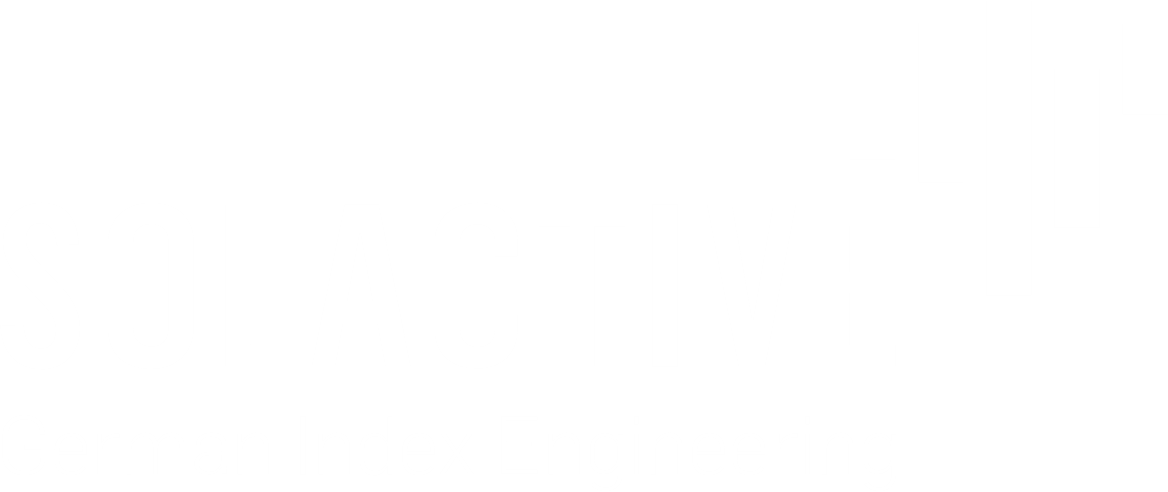 NAMERICISINSolactive Clean Energy Index PR.SOLCLNEP DE000SL0AVM5Solactive Clean Energy Index NTR.SOLCLNENDE000SL0AVN3Solactive Clean Energy Index TR.SOLCLNETDE000SL0AVP8No.Exchange CodeExchange1NAEquity Euronext Amsterdam Netherlands2FPEquity Euronext Paris France3FHEquity Helsinki Stock Exchange Finland4HKEquity Hong Kong Stock Exchange China5KPEquity Korea Stock Exchange Korea6KQEquity Kosdaq Stock Exchange Korea7LNEquity London Stock Exchange United Kingdom8UQEquity Nasdaq Global Market United States9UWEquity Nasdaq Global Select Market United States10UNEquity New York Stock Exchange United States11NOEquity Oslo Norway12SEEquity SIX Swiss Exchange Switzerland13SSEquity Stockholm Stock Exchange Sweden14SFEquity First North Stockholm Sweden15TTEquity Taiwan Stock Exchange Taiwan16JTEquity Tokyo Stock Exchange Japan17CTEquity Toronto Stock Exchange Canada18GYEquity Xetra Germany19LIEquity London International Exchange20ATEquity Australian Securities Exchange Australia21AVEquity Vienna Stock Exchange Austria22NZEquity New Zealand Exchange23IDEquity Irish Stock Exchange Ireland24DCEquity NASDAQ OMX Copenhagen Denmark25SMEquity Madrid Stock Exchange Spain26SQEquity Sociedad de Bolsas Spain27IMEquity Borsa Italiana Italy28PLEquity Euronext Lisbon Portugal29SPEquity Singapore Exchange Singapore30BBEquity Euronext Brussels Belgium31UREquity Nasdaq Capital MarketCategoriesInclusion CriterionEstablished norms around Environment, Human Rights, Corruption and Labour RightsNon-Compliance with the UNGCControversyControversies with the Level 5Tobacco(5% Production <OR> 5% Retail <OR> 5% Related Products/Services) *Defense – Weapons(10% Military Contracting Weapons <OR> 10% Military Contracting Weapons – Related Products/Services) *Defense – Controversial WeaponsAny direct Involvement or any indirect Involvement through corporate ownershipCoal(30% Thermal Coal Extraction <OR> 30% Power Generation <OR> 30% Supporting Products/Services) *Conventional Oil & Gas25% Production*Note: % Figures refer to revenue threshold (for degree of involvement). The criterion is fulfilled if involvement is equal to or above such threshold.The terminology used in the table above is specific to the Data Provider II and may change from time to time.*This includes significant corporate ownership (were a company holds a stake greater than 50% in an involved company, the revenues of the involved company are attributed to the company).Note: % Figures refer to revenue threshold (for degree of involvement). The criterion is fulfilled if involvement is equal to or above such threshold.The terminology used in the table above is specific to the Data Provider II and may change from time to time.*This includes significant corporate ownership (were a company holds a stake greater than 50% in an involved company, the revenues of the involved company are attributed to the company).No.ISINName of the ETF1IE00BK5BCH80L&G Clean Energy UCITS ETFNameFunctionOrganizationEmailPhoneConfidentiality (Y/N)